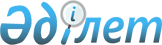 О Мусине А.Е.Указ Президента Республики Казахстан от 27 августа 2007 года N 390



      Освободить Мусина Аслана Еспулаевича от должности Заместителя Премьер-Министра Республики Казахстан в связи с переходом на другую работу.

      

Президент




      

Республики Казахстан


					© 2012. РГП на ПХВ «Институт законодательства и правовой информации Республики Казахстан» Министерства юстиции Республики Казахстан
				